FOR WRITTEN REPLY QUE9TION 1564NATIONAL AS9EBBLY3B1/4/1{201600160)DATE OF PUBLICATION IN INTER8IAL QUESTION PAPER: 16 MAY 2046 (INTERNAL QME9TION PAPER NO 16-2018f153J. Mra A III Dteyer (DA} to ask the Minister of Police:What number of (a) vehicles are available for visible policing with specific raference to sector policing at the ND£kem Park Police Station, (b) tha epectflsd vehlcles have mileage of (I) 1-100 000 kms, (il) 100 001-200 000 kms, (tii) 200 001-300 000 kms and (N) over 3D0 D00 kms and (c) days In 2017 was each of the vehicles out of working order?REPLY:NW1874EOriglnals"‹g»ad      LIEUTENANT QENMRAL PROVINCIAL COBNII96IONER: OAUTENO D6 DE LANGEData: 22 May 20182Reply to question 1534 recommended/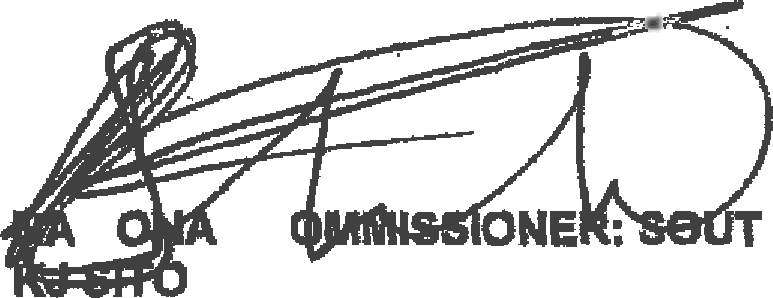 TI	L CGENERAL H AFRICAN POLICE SERVICEReply to question 1534 approved/not approved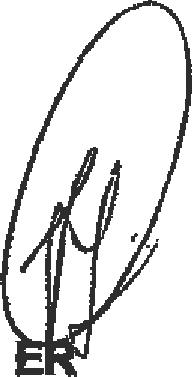 MINI9T	OF POLICE BH CELE, MP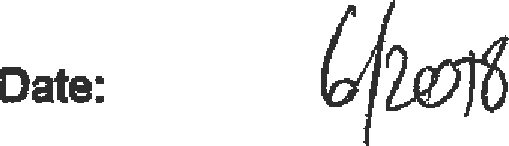 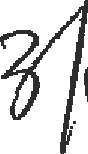 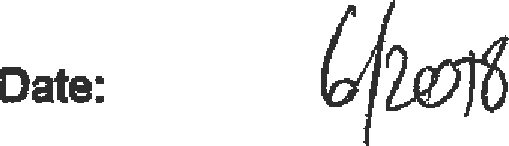 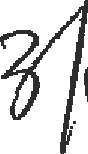 ‹•›NorksmPafkToM!vehicle evailabla for SectorPollingi°x»1-100 000kmei°x»1-100 000kme«›i»100 0014N 000kma«›i»100 0014N 000kmafvXiii›200 001e60 000kmafvXiii›200 001e60 000kma«›i*›over 30a 0o0xmn«›i*›over 30a 0o0xmn‹•›NorksmPafkToM!vehicle evailabla for SectorPollingNumbar ofvehicles(EAPSnttmbws)(c) daysout of wow order foreachvehicle, In 2017Number ofvehlclea(&AP8numbora)(c) daysout of vmn#1ng older for aach vahlde,In 2017Numberof   veh!css (sAPs numbers}(c) dsysout of holing order fDr each vehlcle,In 2017Number ofvehicles(6APSnumbers)(c) dayaout of wwkkg ordsr for aach vehicle,In 20f73BTbI258B31BSX882B31BTC185B4BRV123BRepface-BTC1t5B31